Государственное бюджетное образовательное учреждение начальная общеобразовательная школа №611 Курортного района Санкт-ПетербургаКонкурс «Современная школа. Эффективные практики»Номинация: «Разработки уроков по ФГОС»Подготовили:Турко Татьяна Владимировна, учитель начальных классовЛогинова Галина Алексеевна, учитель начальных классовСанкт-Петербург2023 годСОДЕРЖАНИЕПояснительная запискаФинансовое просвещение и формирование навыков безопасного поведения в области финансов детей школьного возраста является  важным и неотъемлемым процессом. Ведь финансовая грамотность является глобальной социальной проблемой, неотделимой от ребенка с ранних лет его жизни. Дети, так или иначе, рано включаются в экономическую жизнь: сталкиваются с деньгами, ходят с родителями в магазин, участвуют в купле-продаже, овладевая, таким образом, первичными экономическими знаниями, пока еще на житейском уровне. Финансовая грамотность – это психологическое качество человека, показывающее степень его осведомленности в финансовых вопросах, умение зарабатывать и управлять деньгами.      Мы считаем, что на занятиях внеурочной деятельности необходимо обсуждать с младшими школьниками различные финансовые вопросы, знакомить их с экономическими понятиями, формировать у них коммуникативные навыки, развивать творческие способности и важнейшие личностные качества.         Финансовая грамотность – понятие, выходящее за пределы политических, географических и социально-экономических границ. Не секрет, что в России очень низкий процент информированности населения какие права имеет потребитель финансовых услуг и как их защищать в случае нарушений. Проведенные статистические исследования говорят o том, что заниматься повышением финансовой грамотностью населения необходимо на государственном уровне. Человек, который уверен в своем будущем, чувствует себя гораздо лучше. И поэтому наши дети достойны того, чтобы быть в курсе, как правильно пользоваться средствами, которые они будут зарабатывать во взрослой самостоятельной жизни! Здесь важно отметить поведение родителей, так как зачастую именно пример родителей становится основополагающим. Все мы хотим для своих детей самого лучшего, но нужно помнить o том, что выполнение любого каприза ребенка, любой ценный подарок просто так не даст нашим детям правильного понимания, как относиться к деньгам, и как с ними обращаться. Безусловно, родители должны объяснить ребенку, что для того, чтобы заиметь то, что хочется нужно потрудиться и заработать на это деньги. Дети должны знать, что жить надо по средствам, тратить надо меньше, чем зарабатывается. Актуальность        С понятием  «личное финансовое планирование», «доход», «финансы»  ежедневно сталкиваются все люди, но далеко не каждый знает, что это такое и как с ними обращаться.       В настоящее время у детей возникает проблема в понимании, с каким трудом достаются финансы и соответственно в умении правильно распределять  личный бюджет.           Актуальность методической разработки данного внеурочного  занятия заключается в необходимости повышения уровня финансовой грамотности  учащихся. Занятие реализуется за счет активных технологий обучения.          Цель: формировать у младших школьников первичные элементарные финансовые и экономические представления; обобщать знания о потребностях человека.Задачи: Образовательные: Формировать основы финансовой грамотности как ключевой компетенции социализации учащихсяРазвивающие:Способствовать развитию внимания, логического мышления, связной речи;Способствовать формированию коммуникативных и социальных компетентностей;Продолжать развивать умение решать проблемные ситуации, аргументировать свои ответы, активизировать словарь.Воспитательные:Способствовать воспитанию нравственных качеств; воспитанию социально-личностных качеств и ценностных ориентиров, необходимых для рационального экономического и финансового поведения.Планируемые результатыПредметные: начинают овладевать навыками адаптации в мире финансовых отношений.Метапредметные: умеют логически мыслить, выражать свои мысли; аргументировано решают проблемные вопросы;  пытаются работать в команде, анализировать свои потребности.Личностные: осознают себя как члена семьи, общества и государства; пытаются выработать в себе ценностное отношение к деньгам и их возможностям.        Оборудование: интерактивная доска, проектор, компьютер, презентация, раздаточный материал, наглядный материал (картинки с изображением различных товаров по темам: канцелярия, спортивные товары, игрушки).        Предварительная подготовка: учащиеся разбиваются на команды по 5 - 6 человек; на трёх партах раскладываются «товары с ценами»: игрушки, канцтовары, спортивные товары, на доске фигурки мальчика и девочки. План – конспект внеурочного занятия «День рождения у  друга»Орг. момент- Здравствуйте! Сегодня мы проведём необычное занятие. Предлагаем вам попробовать свои силы, знания, чтобы заработать, а затем сделать правильный выбор в покупке подарка, с которым вы хотели бы пойти на день рождения лучшего друга Тимура или подруги Светы. Вспомним правила работы в команде:  1. Работай в группе дружно, помни - вы одна команда. 2. Принимай активное участие в работе, не стой в стороне. 3. Не бойся высказывать своё мнение. 4. Работай тихо, не старайся всех перекричать. Уважай мнение других участников группы. 5. Думай сам, а не рассчитывай на других. 6. Отвечай громко, чётко, кратко. 7. В случае неправильного ответа группы не вини никого, отвечай за себя.Основная часть (Презентация)- Итак, приступим. В нашей игре будет пять категорий вопросов: Время, Выбор, Планы, Угощения и Особая. В каждой категории по 5 вопросов разной сложности и ценности. Категорию и вопрос игроки каждой команды выбирают по очереди. Правильный ответ даёт команде доход равный ценности вопроса. Иногда вам может достаться «Кот в мешке». Этот вопрос вы можете передать одному из игроков из команды-соперника или ответить сами. В игре будет три раунда. Каждый раунд по 10 минут. Окончание раунда по сигналу колокольчика. Между раундами происходит предварительный подсчет баллов. Новый раунд начинает команда с наименьшим количеством баллов.«Своя игра» (Приложение 1)Заключительная часть. Выбор подарка- А теперь подсчитаем доход каждой команды. Итак, каждый игрок вашей команды заработал …. рублей. Теперь вам предстоит сделать непростой выбор. У нас есть три магазина: магазин игрушек, магазин канцелярских товаров и магазин спортивных товаров. За 5 минут вы должны сделать непростой выбор. Надо купить подарки для Светы и Тимура. Это могут быть маленькие подарки от каждого или подарки подороже от нескольких друзей сразу. Удачного выбора! (5 минут)Подведение итогов.- Пришло время идти в гости (подарки прикрепляются на доску магнитами).- Подведём итог нашего занятия. Сегодня на занятии вы узнали, что своими знаниями и умением работая в команде тоже можно заработать деньги, что при покупке подарка другу или подруге нужно учитывать их интересы, а так же свои финансовые возможности.  Список использованных источниковГромыко, А. А. Формирование финансовой грамотности учащихся начальной школы в России / А. А. Громыко, А. А. Белоусов. — Текст : непосредственный // Юный ученый. — 2022. — № 7 (59). — С. 73-75. — URL: https://moluch.ru/young/archive/59/3170/ (дата обращения: 04.03.2023).Сасова, И. А. Экономика для младших школьников. 4 класс : учебное пособие для учителя / И. А. Сасова, Е. Н. Землянская. - Москва : ВИТА-ПРЕСС, 2013. - 128 с. - Текст : электронный. - URL: https://znanium.com/catalog/product/1551245 (дата обращения: 03.03.2023). ВПР. Русский язык, математика, окружающий мир. 4 класс. 15 тренировочных вариантов 2022 | Федотенко С.В., Кравцова С.А., Коннова Е.Г., Ханин Д.И., Уринева С.А. – Ростов- на –дону: Легион , 2021г. Текст С. 37-112Аудиоряды заимствованы с сайта  GetTune.net по запросу «Своя игра», Автор шаблона игры Салиш С.С.,  2014 год Приложение 1«Своя игра»Категория  «Время»Вопрос 10: Праздничный салют начался в 20:55 и продолжался 28 минут. Сколько было времени, когда закончился салют?Ответ: 21:23Вопрос 20: Во сколько начались занятия в спортивной  секции, если они длились 1час 30 минут и закончились в 17час.Ответ: 15:30Вопрос 30: Репетиция оркестра началась в 10:50 и продолжалась 2 часа 20 минут. Сколько было времени, когда закончилась репетиция?Ответ: 13:10Вопрос 40: «Кот в мешке»  - Здравствуйте! По вашей карте недавно была совершена  подозрительная  финансовая операция,  и,  поэтому карта была заблокирована. Отправьте по ссылке код, написанный на обратной стороне  карты.А) Отправить код.Б) Не отправлять код. Ответ:  Б)Вопрос 50: Бегун пробежал дистанцию за 1 час 36 минут и финишировал в 13 часов 23 минуты. Сколько было времени, когда бегун стартовал?Ответ: 11:47Категория «Выбор»Вопрос 10: Света, Таня и Катя собирали грибы. Таня собрала больше всех — 39 грибов, а Катя меньше всех — 35 грибов. Они решили разделить все грибы между собой поровну, и у них это получилось. Сколько грибов нашла Света?Ответ:  37 грибовВопрос 20: Ксюша, Света и Аля собирали грибы. Света собрала больше всех — 47 грибов, а Аля меньше всех — 43 гриба. Они решили разделить все грибы между собой поровну, и у них это получилось. Сколько грибов нашла Ксюша? Ответ: 45 грибовВопрос 30: Вы слышите вызов с  неизвестного номера.  Ваши действия:А) Ответить на звонок.Б) Не отвечать на вызовОтвет: Б)Вопрос 40: Юля собирает наклейки. На 11-летие родители подарили ей три наклейки с принцессой и пообещали на каждый следующий день рождения дарить на две наклейки больше, чем на предыдущий. Сколько наклеек подарят Юле родители на 15-летие?  Ответ: 11 наклеекВопрос 50: Юля собирает наклейки. На 11-летие родители подарили ей три наклейки с принцессой и пообещали на каждый следующий день рождения дарить на две наклейки больше, чем на предыдущий.Сколько всего наклеек подарят Юле родители на её дни рождения c 12 до 16 лет (включительно)? Ответ: 45 наклеекКатегория «Планы»Вопрос 10: После ужина Слава поиграл на гитаре, почитал книжку и погулял с собакой. На каждое из этих занятий он потратил по полчаса, а затем быстро умылся и лёг спать. Родители попросили не шуметь за час до сна. Гулял с собакой Слава раньше, чем начал читать книжку. Чем Слава занимался сразу после ужина?Ответ: Слава играл на гитаре.Вопрос 20: Каждая серия мультфильма длится одно и то же число минут. Олег посмотрел три серии мультфильма без перерыва. Мультфильм начался в 16 ч 35 мин и закончился в 17 ч 05 мин. Сколько минут длится каждая серия?Ответ: 10 минутВопрос 30: Объём бочки 250 л. В пустую бочку вылили 10 двенадцатилитровых и 5 десятилитровых вёдер воды. Сколько ещё литров воды может поместиться в бочке? Ответ: 80 литровВопрос 40: В коробки разложили 7 кг печенья. В большую коробку помещается 700 г, а в маленькую — 400 г печенья. Было использовано           6 больших коробок. Сколько потребовалось маленьких коробок? Ответ: 7 маленьких коробокВопрос 50: «Кот в мешке» Вы получили сообщение на телефон: Поздравляем! На ваш номер телефона случайным выбором выпал приз  на 10000руб. Срочно сообщите номер своей карты для получения приза. Твои действия:А) Послать номер карты.Б) Не отвечать на сообщение. Удалить номерОтвет: Б)Категория «Угощения»Вопрос 10: «Кот в мешке» С какого возраста ребёнок может иметь личную банковскую карту для совершения финансовых операций?А) с 10 лет		В) с 16 летБ) с 14 лет 		Г) с любогоОтвет: Б)Вопрос 20: У Саши есть конфеты: 6 мятных, 8 лимонных и 4 вишнёвых. Саша хочет разложить все конфеты в несколько пакетиков так, чтобы в каждом пакетике встречались конфеты всех трёх видов и чтобы во всех пакетиках конфет было одинаковое количество. Какое самое большое количество пакетиков с конфетами сможет собрать Саша?Ответ: 2 пакетикаВопрос 30: Мама к чаю хочет купить торт. Ей понравились 2 торта. Она просит помочь с выбором. Вес  торта  - 1кг 500г. Торт какой формы взять: круглый или квадратный, если ты пригласил 12 друзей?Ответ: Круглый торт можно разделить на 12 равных частейВопрос 40: В магазине продаются кондитерские изделия в пачках. На рисунке показаны цены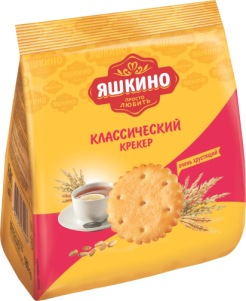 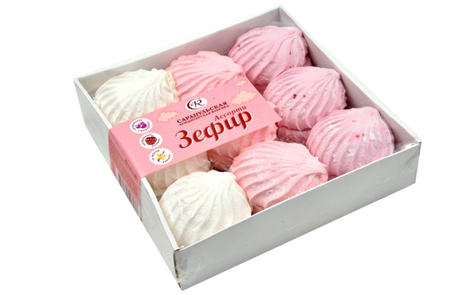 	  28 руб.		                   93 руб.Сколько всего рублей надо заплатить за три пачки крекеров и одну пачку зефира?Ответ: 177 рублейВопрос 50: Праздничный стол будет накрыт на 12 человек. 5 из них пьют вишнёвый сок, а остальные – яблочный. Сколько литровых пакетов сока надо купить, чтобы каждый мог выпить по 2 стакана ёмкостью 200г ?Ответ: 2 пакета вишнёвого и 3 пакета яблочного сока Категория «Особая»Вопрос 10: Почему семена в пакетиках зимой не прорастают?Ответ: Не получают воды, воздуха и теплаВопрос 20: «Кот в мешке» Что надо делать в первую очередь, если ты потерял банковскую карту?А) Позвонить родителямБ) Бежать к учителюВ) Позвонить в банкГ) Ничего не делатьОтвет: А)Вопрос 30: Из незакрытого на перемене крана в столовой течет вода. За минуту вытекает 8 литров воды. Сколько чистой воды утечет в канализацию за перемену (15 минут)?Ответ: 120 литровВопрос 40: 1. Из нее делают очень много игрушек.2.Она бывает разноцветной, и ее очень трудно сделать.3.Предметы, изготовленные из нее, мало весят.4.Если ее поджечь, то появляется много черного дыма, который плохо пахнет.5.Её нельзя выбрасывать, т. к. она сама по себе в природе не разлагается.Ответ: пластмассаВопрос 50: 1.Его делают из песка.2.Чаще всего оно прозрачное.3.Когда падает, оно разбивается.4.Если его нагреть, оно становится тягучим, как тесто.5.Брошенное в лесу, оно может стать источником пожара.Ответ: стекло1. Пояснительная записка…………………………………………….42. Актуальность…………………………………………………………..53. Цели, задачи…………………………………………………………..64. План – конспект внеурочного занятия…………………………….85. Заключительная часть………………………………………………..96. Список использованных источников……………………………..107. Приложения……………………………………………………………11